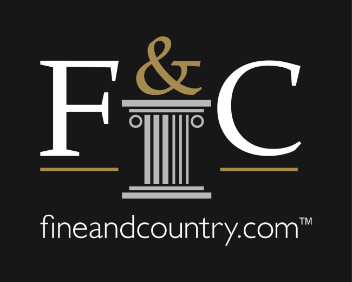 Fine & Country agent stars in reality TV show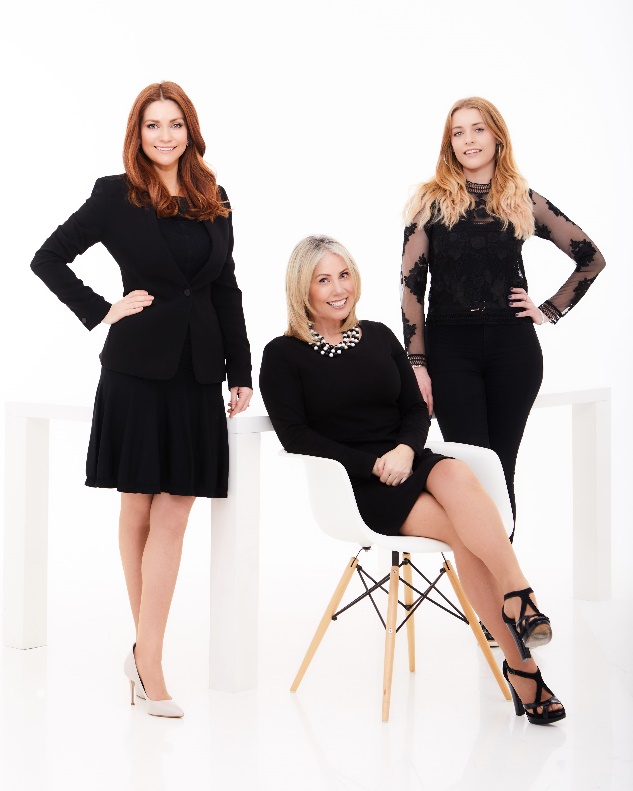 This month ITV viewers will catch their first glimpse of the latest instalment of the reality show enterprise, The Real Housewives of Jersey.  The Real Housewives series first appeared on screens in 2006 starting with The Real Housewives of Orange County. The popular series has subsequently had very successful spins off filmed in New York, New Jersey, Beverly Hills and Atlanta in the US, and has since arrived in the UK with The Real Housewives of Cheshire. Filming took place over summer, showing the beautiful island of Jersey, with the first episode of the latest show airing on ITVBe on the 28th December at 9pm. Fine & Country licensee, Margaret Thompson, who is also the Founder and Owner of Thompson Estates in Jersey, has signed up to take part in the show. Margaret’s dynamic personality and drive, along with her business acumen and property-marketing savvy, is sure to keep viewers glued to their screens, while showcasing a behind-the-scenes view of the Jersey property market and industry. With over 30 years of experience, Margaret is highly respected in the property industry and has gained national recognition in Jersey. Starting life in a small village in Scotland, Margaret’s first job was washing dishes in a local hotel, a far cry from her current position as the owner of an award-winning estate agency selling premium properties on the sought-after British Isle of Jersey, and soon to be reality TV star. A true testament to her determination to succeed in whatever she does. After rising up the ranks to become director of another agency, she started her own estate agency in 2001 and has never looked back. After just six years in business, Thompson Estates won the highly competitive Jersey Enterprise Awards only to be hit by the fall out of the UK downturn and recession the following year. Needless to say, despite some tough times and phases of the property market, the business has thrived with Margaret at the helm. In 2007, Thompson Estates partnered with Fine & Country to expose the island’s premium multi-million-pound homes to an international audience. Working with Fine & Country has provided Margaret and her team with the opportunity to market Jersey’s high-end homes to buyers from London and the rest of the globe. Homes such as the amazing listings below:https://www.fineandcountry.com/uk/property-for-sale/jersey-st-brelade/je3-8la/1765089https://www.fineandcountry.com/uk/property-for-sale/jersey-st-martin/je3-6an/1270162Commenting on the market in Jersey, Margaret says it is somewhat different to what is used to be with many interesting new builds and renovations under way as the island leads the way in attracting high net worth individuals thanks to its beneficial tax regime, easy travel connections and proximity to the rest of Europe.“Jersey’s future looks bright and I’m sure the show will do a lot to increase interest in the island with tourists and property buyers alike,” says Margaret. “The Real Housewives of Jersey will give the viewers the opportunity to see what our beautiful part of the world has to offer and what life is like on this small piece of heaven,” she concludes.-END-Editors Notes: Fine & Country specialises in the sale and rental of prime residential properties. The company has offices in 300 locations around the world, including in the UK, Cyprus, Ireland, Germany, Mauritius, The Channel Islands, France, Namibia, Portugal, Spain, South Africa, West Africa, Hong Kong, Australia, and Hungary. Fine & Country has won Best Estate Agency Marketing and Best International Estate Agency Marketing seven times in the past ten years at the International Property Awards.